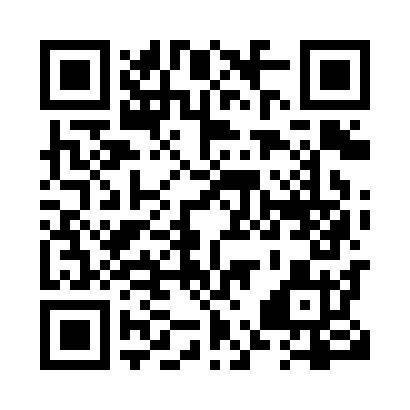 Prayer times for Turners, Ontario, CanadaWed 1 May 2024 - Fri 31 May 2024High Latitude Method: Angle Based RulePrayer Calculation Method: Islamic Society of North AmericaAsar Calculation Method: HanafiPrayer times provided by https://www.salahtimes.comDateDayFajrSunriseDhuhrAsrMaghribIsha1Wed4:426:151:226:228:3010:032Thu4:406:141:226:238:3110:053Fri4:396:121:226:248:3310:074Sat4:376:111:226:248:3410:085Sun4:356:101:226:258:3510:106Mon4:336:081:226:268:3610:127Tue4:316:071:226:268:3710:148Wed4:296:061:226:278:3810:159Thu4:286:041:226:288:4010:1710Fri4:266:031:226:288:4110:1911Sat4:246:021:226:298:4210:2012Sun4:226:011:226:308:4310:2213Mon4:216:001:226:308:4410:2414Tue4:195:591:226:318:4510:2515Wed4:175:571:226:328:4610:2716Thu4:165:561:226:328:4810:2917Fri4:145:551:226:338:4910:3018Sat4:135:541:226:348:5010:3219Sun4:115:531:226:348:5110:3420Mon4:105:521:226:358:5210:3521Tue4:085:521:226:368:5310:3722Wed4:075:511:226:368:5410:3823Thu4:055:501:226:378:5510:4024Fri4:045:491:226:378:5610:4125Sat4:035:481:226:388:5710:4326Sun4:015:481:226:388:5810:4427Mon4:005:471:236:398:5910:4628Tue3:595:461:236:409:0010:4729Wed3:585:461:236:409:0110:4830Thu3:575:451:236:419:0110:5031Fri3:565:441:236:419:0210:51